Ieteikumi izstrādāti ESF projekta „Kompleksi veselības veicināšanas un slimību profilakses pasākumi” ietvaros (identifikācijas Nr.9.2.4.1./16/I/001)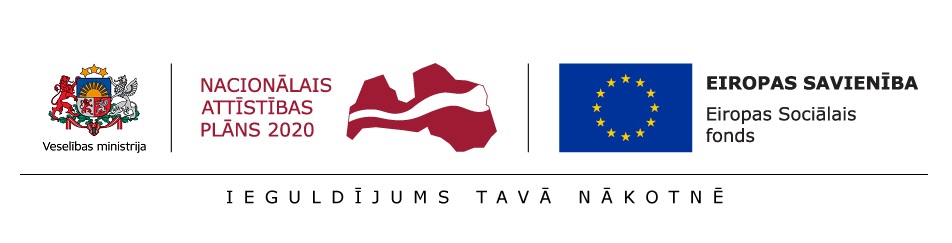 Ieteikumi izstrādāti ESF projekta „Kompleksi veselības veicināšanas un slimību profilakses pasākumi” ietvaros (identifikācijas Nr.9.2.4.1./16/I/001)Ieteikumi izstrādāti ESF projekta „Kompleksi veselības veicināšanas un slimību profilakses pasākumi” ietvaros (identifikācijas Nr.9.2.4.1./16/I/001)Ieteikumi izstrādāti ESF projekta „Kompleksi veselības veicināšanas un slimību profilakses pasākumi” ietvaros (identifikācijas Nr.9.2.4.1./16/I/001)Ieteikumi izstrādāti ESF projekta „Kompleksi veselības veicināšanas un slimību profilakses pasākumi” ietvaros (identifikācijas Nr.9.2.4.1./16/I/001)Ieteikumi izstrādāti ESF projekta „Kompleksi veselības veicināšanas un slimību profilakses pasākumi” ietvaros (identifikācijas Nr.9.2.4.1./16/I/001)Uztura ieteikumi pacientiem ar stomuUztura ieteikumi pacientiem ar stomuUztura ieteikumi pacientiem ar stomuUztura ieteikumi pacientiem ar stomuUztura ieteikumi pacientiem ar stomuUztura ieteikumi pacientiem ar stomuStoma ir ķirurģiskas operācijas laikā mākslīgi izveidota tievās vai resnās zarnas atvere uz vēdera virsmas, kas veidota pēc zarnu  daļas izgriešanas. Pēc stomas izveides pacients nespēj kontrolēt vēdera izeju un zarnu darbību, un  izkārnījumi caur stomu tiek izvadīti īpašā savācējmaisiņā. Atkarībā no stomas veida un atrašanās vietas zarnu traktā, mainās izkārnījumu konsistence un vēdera izejas biežums. Stomu veidi atkarībā no izvietojuma zarnā:Stoma ir ķirurģiskas operācijas laikā mākslīgi izveidota tievās vai resnās zarnas atvere uz vēdera virsmas, kas veidota pēc zarnu  daļas izgriešanas. Pēc stomas izveides pacients nespēj kontrolēt vēdera izeju un zarnu darbību, un  izkārnījumi caur stomu tiek izvadīti īpašā savācējmaisiņā. Atkarībā no stomas veida un atrašanās vietas zarnu traktā, mainās izkārnījumu konsistence un vēdera izejas biežums. Stomu veidi atkarībā no izvietojuma zarnā:Stoma ir ķirurģiskas operācijas laikā mākslīgi izveidota tievās vai resnās zarnas atvere uz vēdera virsmas, kas veidota pēc zarnu  daļas izgriešanas. Pēc stomas izveides pacients nespēj kontrolēt vēdera izeju un zarnu darbību, un  izkārnījumi caur stomu tiek izvadīti īpašā savācējmaisiņā. Atkarībā no stomas veida un atrašanās vietas zarnu traktā, mainās izkārnījumu konsistence un vēdera izejas biežums. Stomu veidi atkarībā no izvietojuma zarnā:Stoma ir ķirurģiskas operācijas laikā mākslīgi izveidota tievās vai resnās zarnas atvere uz vēdera virsmas, kas veidota pēc zarnu  daļas izgriešanas. Pēc stomas izveides pacients nespēj kontrolēt vēdera izeju un zarnu darbību, un  izkārnījumi caur stomu tiek izvadīti īpašā savācējmaisiņā. Atkarībā no stomas veida un atrašanās vietas zarnu traktā, mainās izkārnījumu konsistence un vēdera izejas biežums. Stomu veidi atkarībā no izvietojuma zarnā:Stoma ir ķirurģiskas operācijas laikā mākslīgi izveidota tievās vai resnās zarnas atvere uz vēdera virsmas, kas veidota pēc zarnu  daļas izgriešanas. Pēc stomas izveides pacients nespēj kontrolēt vēdera izeju un zarnu darbību, un  izkārnījumi caur stomu tiek izvadīti īpašā savācējmaisiņā. Atkarībā no stomas veida un atrašanās vietas zarnu traktā, mainās izkārnījumu konsistence un vēdera izejas biežums. Stomu veidi atkarībā no izvietojuma zarnā:Stoma ir ķirurģiskas operācijas laikā mākslīgi izveidota tievās vai resnās zarnas atvere uz vēdera virsmas, kas veidota pēc zarnu  daļas izgriešanas. Pēc stomas izveides pacients nespēj kontrolēt vēdera izeju un zarnu darbību, un  izkārnījumi caur stomu tiek izvadīti īpašā savācējmaisiņā. Atkarībā no stomas veida un atrašanās vietas zarnu traktā, mainās izkārnījumu konsistence un vēdera izejas biežums. Stomu veidi atkarībā no izvietojuma zarnā:Augšupejošās zarnas kolostomaAugšupejošās zarnas kolostoma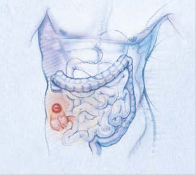 Stoma atrodas resnās zarnas augšupejošajā daļā. Izkārnījumi ir piesātināti ar ādu kairinošiem  gremošanas fermentiem. Šajā zarnu daļā izvietota stoma samazina ūdens un elektrolītu uzsūkšanos. Izkārnījumi ir šķidri vai pusšķidri (jo cietāki izkārnījumi, jo vairāk uzturvielu un ūdens ir uzsūcies). Ja pacients pakļauts ilgstošai svīšanai, caurejai, vemšanai, draud atūdeņošanās.Stoma atrodas resnās zarnas augšupejošajā daļā. Izkārnījumi ir piesātināti ar ādu kairinošiem  gremošanas fermentiem. Šajā zarnu daļā izvietota stoma samazina ūdens un elektrolītu uzsūkšanos. Izkārnījumi ir šķidri vai pusšķidri (jo cietāki izkārnījumi, jo vairāk uzturvielu un ūdens ir uzsūcies). Ja pacients pakļauts ilgstošai svīšanai, caurejai, vemšanai, draud atūdeņošanās.Šķērszarnas kolostomaŠķērszarnas kolostoma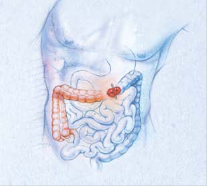 Soma atrodas resnās zarnas šķērszarnas daļā. Izkārnījumi ir šķidri vai daļēji formēti, jo ūdens vēl nav uzsūcies pilnīgi. Jo vairāk pa kreisi atrodas stoma, jo mazāks kairinošo gremošanas fermentu daudzums ir izkārnījumos.Soma atrodas resnās zarnas šķērszarnas daļā. Izkārnījumi ir šķidri vai daļēji formēti, jo ūdens vēl nav uzsūcies pilnīgi. Jo vairāk pa kreisi atrodas stoma, jo mazāks kairinošo gremošanas fermentu daudzums ir izkārnījumos.Lejupejošās zarnas kolostomaLejupejošās zarnas kolostoma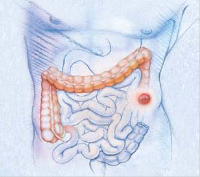 Stoma atrodas resnās zarnas lejupejošajā daļā. Lejupejošās zarnas kolostoma mazāk ietekmē uzturvielu uzsūkšanos, visbiežāk lielākā daļa uzturvielu uzsūcas pietiekami. Izkārnījumi ir daļēji vai pilnīgi formēti, jo, zarnu saturam virzoties pa resno zarnu no augšupejošās daļas uz šķērszarnu, liela daļa ūdens ir paspējusi uzsūkties.Stoma atrodas resnās zarnas lejupejošajā daļā. Lejupejošās zarnas kolostoma mazāk ietekmē uzturvielu uzsūkšanos, visbiežāk lielākā daļa uzturvielu uzsūcas pietiekami. Izkārnījumi ir daļēji vai pilnīgi formēti, jo, zarnu saturam virzoties pa resno zarnu no augšupejošās daļas uz šķērszarnu, liela daļa ūdens ir paspējusi uzsūkties.S-veida zarnas kolostomaS-veida zarnas kolostoma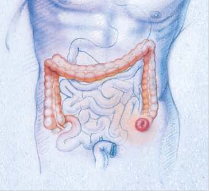 Stoma atrodas resnās zarnas S-veida daļā. Izkārnījumiem ir izveidojusies normāla konsistence, jo, zarnu saturam virzoties cauri resnajai zarnai, ir uzsūcies ūdens.Stoma atrodas resnās zarnas S-veida daļā. Izkārnījumiem ir izveidojusies normāla konsistence, jo, zarnu saturam virzoties cauri resnajai zarnai, ir uzsūcies ūdens.Ileostoma (stoma tievajās zarnās)Ileostoma (stoma tievajās zarnās)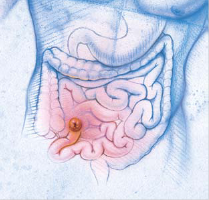 Stoma ir izveidota, izvadot daļu tievās zarnas caur  atvērumu vēderā.Stomas ietekmē ir samazināta uzturvielu, ūdens un elektrolītu uzsūkšanās spēja. Ja pacients pakļauts ilgstošai svīšanai, caurejai, vemšanai, draud atūdeņošanās.Pacientam ir iespējami B12 vitamīna uzsūkšanās traucējumi, un tas jāuzņem papildus (nozīmē ārsts, visbiežāk injekciju veidā). Vēdera izeja ir bieža, neregulāra  un šķidra.  Jo lielāks zarnas gabals ir ticis izgriezts, jo šķidrāka būs vēdera izeja. Jo cietāki ir izkārnījumi, jo vairāk uzturvielu un ūdens ir uzsūcies.Izkārnījumi satur lielu sāls un gremošanas fermentu daudzumu, kas ir ādu kairinoši.Stoma ir izveidota, izvadot daļu tievās zarnas caur  atvērumu vēderā.Stomas ietekmē ir samazināta uzturvielu, ūdens un elektrolītu uzsūkšanās spēja. Ja pacients pakļauts ilgstošai svīšanai, caurejai, vemšanai, draud atūdeņošanās.Pacientam ir iespējami B12 vitamīna uzsūkšanās traucējumi, un tas jāuzņem papildus (nozīmē ārsts, visbiežāk injekciju veidā). Vēdera izeja ir bieža, neregulāra  un šķidra.  Jo lielāks zarnas gabals ir ticis izgriezts, jo šķidrāka būs vēdera izeja. Jo cietāki ir izkārnījumi, jo vairāk uzturvielu un ūdens ir uzsūcies.Izkārnījumi satur lielu sāls un gremošanas fermentu daudzumu, kas ir ādu kairinoši.Vizualizācijām izmantoti attēli no ConvaTec Inc. informatīvajiem materiāliem, ar oficiālā pārstāvja SIA “Linus Medical” atļauju.Tabula Nr.1Vizualizācijām izmantoti attēli no ConvaTec Inc. informatīvajiem materiāliem, ar oficiālā pārstāvja SIA “Linus Medical” atļauju.Tabula Nr.1Vizualizācijām izmantoti attēli no ConvaTec Inc. informatīvajiem materiāliem, ar oficiālā pārstāvja SIA “Linus Medical” atļauju.Tabula Nr.1Vizualizācijām izmantoti attēli no ConvaTec Inc. informatīvajiem materiāliem, ar oficiālā pārstāvja SIA “Linus Medical” atļauju.Tabula Nr.1Vizualizācijām izmantoti attēli no ConvaTec Inc. informatīvajiem materiāliem, ar oficiālā pārstāvja SIA “Linus Medical” atļauju.Tabula Nr.1Vizualizācijām izmantoti attēli no ConvaTec Inc. informatīvajiem materiāliem, ar oficiālā pārstāvja SIA “Linus Medical” atļauju.Tabula Nr.1Dzīve ar kolostomuPēc kolostomas operācijas, tāpat kā pēc jebkuras citas operācijas, var būt samazināta apetīte, kā arī ir nepieciešams laiks organisma un zarnu trakta atlabšanai. Pēcoperācijas periodā (4-6 nedēļas) visbiežāk ārstējošais ārsts rekomendē ievērot diētu ar samazinātu šķiedrvielu, tauku un asu garšvielu daudzumu. Šajā periodā, lai veicinātu atveseļošanos,  ir svarīgi uzņemt pietiekami daudz enerģijas (kilokaloriju)  un olbaltumvielu (gaļa, zivis, olas, piena produkti). Olbaltumvielas saturošus  produktus vēlams uzņemt katrā ēdienreizē.Ieteicamie pārtikas produkti pirmajā  pēcoperācijas periodā (4-6 nedēļas):Dzīve ar kolostomuPēc kolostomas operācijas, tāpat kā pēc jebkuras citas operācijas, var būt samazināta apetīte, kā arī ir nepieciešams laiks organisma un zarnu trakta atlabšanai. Pēcoperācijas periodā (4-6 nedēļas) visbiežāk ārstējošais ārsts rekomendē ievērot diētu ar samazinātu šķiedrvielu, tauku un asu garšvielu daudzumu. Šajā periodā, lai veicinātu atveseļošanos,  ir svarīgi uzņemt pietiekami daudz enerģijas (kilokaloriju)  un olbaltumvielu (gaļa, zivis, olas, piena produkti). Olbaltumvielas saturošus  produktus vēlams uzņemt katrā ēdienreizē.Ieteicamie pārtikas produkti pirmajā  pēcoperācijas periodā (4-6 nedēļas):Dzīve ar kolostomuPēc kolostomas operācijas, tāpat kā pēc jebkuras citas operācijas, var būt samazināta apetīte, kā arī ir nepieciešams laiks organisma un zarnu trakta atlabšanai. Pēcoperācijas periodā (4-6 nedēļas) visbiežāk ārstējošais ārsts rekomendē ievērot diētu ar samazinātu šķiedrvielu, tauku un asu garšvielu daudzumu. Šajā periodā, lai veicinātu atveseļošanos,  ir svarīgi uzņemt pietiekami daudz enerģijas (kilokaloriju)  un olbaltumvielu (gaļa, zivis, olas, piena produkti). Olbaltumvielas saturošus  produktus vēlams uzņemt katrā ēdienreizē.Ieteicamie pārtikas produkti pirmajā  pēcoperācijas periodā (4-6 nedēļas):Dzīve ar kolostomuPēc kolostomas operācijas, tāpat kā pēc jebkuras citas operācijas, var būt samazināta apetīte, kā arī ir nepieciešams laiks organisma un zarnu trakta atlabšanai. Pēcoperācijas periodā (4-6 nedēļas) visbiežāk ārstējošais ārsts rekomendē ievērot diētu ar samazinātu šķiedrvielu, tauku un asu garšvielu daudzumu. Šajā periodā, lai veicinātu atveseļošanos,  ir svarīgi uzņemt pietiekami daudz enerģijas (kilokaloriju)  un olbaltumvielu (gaļa, zivis, olas, piena produkti). Olbaltumvielas saturošus  produktus vēlams uzņemt katrā ēdienreizē.Ieteicamie pārtikas produkti pirmajā  pēcoperācijas periodā (4-6 nedēļas):Dzīve ar kolostomuPēc kolostomas operācijas, tāpat kā pēc jebkuras citas operācijas, var būt samazināta apetīte, kā arī ir nepieciešams laiks organisma un zarnu trakta atlabšanai. Pēcoperācijas periodā (4-6 nedēļas) visbiežāk ārstējošais ārsts rekomendē ievērot diētu ar samazinātu šķiedrvielu, tauku un asu garšvielu daudzumu. Šajā periodā, lai veicinātu atveseļošanos,  ir svarīgi uzņemt pietiekami daudz enerģijas (kilokaloriju)  un olbaltumvielu (gaļa, zivis, olas, piena produkti). Olbaltumvielas saturošus  produktus vēlams uzņemt katrā ēdienreizē.Ieteicamie pārtikas produkti pirmajā  pēcoperācijas periodā (4-6 nedēļas):Dzīve ar kolostomuPēc kolostomas operācijas, tāpat kā pēc jebkuras citas operācijas, var būt samazināta apetīte, kā arī ir nepieciešams laiks organisma un zarnu trakta atlabšanai. Pēcoperācijas periodā (4-6 nedēļas) visbiežāk ārstējošais ārsts rekomendē ievērot diētu ar samazinātu šķiedrvielu, tauku un asu garšvielu daudzumu. Šajā periodā, lai veicinātu atveseļošanos,  ir svarīgi uzņemt pietiekami daudz enerģijas (kilokaloriju)  un olbaltumvielu (gaļa, zivis, olas, piena produkti). Olbaltumvielas saturošus  produktus vēlams uzņemt katrā ēdienreizē.Ieteicamie pārtikas produkti pirmajā  pēcoperācijas periodā (4-6 nedēļas):Produktu grupasProduktu grupasIeteicamie produktiIeteicamie produktiProdukti, no kuriem ir ieteicams izvairītiesProdukti, no kuriem ir ieteicams izvairītiesGraudaugiGraudaugiRafinētu (“balto miltu”) graudaugu produkti: manna, kukurūza, baltie rīsi, makaroni, kuskuss, baltmaize, sausiņi, krekeri, cepumi (kviešu miltu cepumi bez piedevām, gatavās “brokastu pārslas”, kas satur maz šķiedrvielu (piemēram,  Corn Flakes).Rafinētu (“balto miltu”) graudaugu produkti: manna, kukurūza, baltie rīsi, makaroni, kuskuss, baltmaize, sausiņi, krekeri, cepumi (kviešu miltu cepumi bez piedevām, gatavās “brokastu pārslas”, kas satur maz šķiedrvielu (piemēram,  Corn Flakes).Maize, kas satur sēklas, žāvētus augļus, klijas, pilngraudu maize, rudzu maize, brūnie rīsi, pilngraudu produkti –  pilngraudu pārslu putras (mieži, griķi, auzas), makaroni,graudaugu musli, popkorns.Maize, kas satur sēklas, žāvētus augļus, klijas, pilngraudu maize, rudzu maize, brūnie rīsi, pilngraudu produkti –  pilngraudu pārslu putras (mieži, griķi, auzas), makaroni,graudaugu musli, popkorns.KartupeļiKartupeļiVārīti, mizoti kartupeļi, kartupeļu biezputra. Vārīti, mizoti kartupeļi, kartupeļu biezputra. Kartupeļi frī, cepti kartupeļi, kartupeļu kroketes, vārīti kartupeļi ar mizu, kartupeļu pankūkas.Kartupeļi frī, cepti kartupeļi, kartupeļu kroketes, vārīti kartupeļi ar mizu, kartupeļu pankūkas.DārzeņiDārzeņiTermiski apstrādāti, mizoti dārzeņi (burkāni, tomāti, sparģeļi, spināti, baklažāni, cukīni), dārzeņu sulas, avokado, gurķis, maza izmēra kabacis – mizots, bez sēklām, lapu salāti.Termiski apstrādāti, mizoti dārzeņi (burkāni, tomāti, sparģeļi, spināti, baklažāni, cukīni), dārzeņu sulas, avokado, gurķis, maza izmēra kabacis – mizots, bez sēklām, lapu salāti.Neapstrādāti, šķiedraini dārzeņi, piemēram, svaigi kāposti, brokoļi, ziedkāposti, Briseles kāposti,  ķirbis, redīsi, selerijas, puravi,  paprika.Neapstrādāti, šķiedraini dārzeņi, piemēram, svaigi kāposti, brokoļi, ziedkāposti, Briseles kāposti,  ķirbis, redīsi, selerijas, puravi,  paprika.PākšaugiPākšaugiTofu.Tofu.Zirņi, pupas, lēcas.Zirņi, pupas, lēcas.Augļi, ogasAugļi, ogasMīksti augļi bez mizas vai sēklām, piemēram,  banāni, gatavas aprikozes, melone, nektarīni, persiki, papaija, konservēti augļi (izņemot ananasi), augļu sulas un biezeņi, piemēram, smiltsērkšķu sula, ābolu biezenis, ābolu sula.Mīksti augļi bez mizas vai sēklām, piemēram,  banāni, gatavas aprikozes, melone, nektarīni, persiki, papaija, konservēti augļi (izņemot ananasi), augļu sulas un biezeņi, piemēram, smiltsērkšķu sula, ābolu biezenis, ābolu sula.Svaigi un žāvēti augļi un ogas, plūmes un plūmju sula, konservēti ananasi. Svaigi un žāvēti augļi un ogas, plūmes un plūmju sula, konservēti ananasi. RiekstiRiekstiVisa veida rieksti un sēklas, piemēram, mandeles, pistācijas, zemesrieksti, lazdu rieksti, saulespuķu sēklas, ķirbju sēklas, linsēklas u.c. Visa veida rieksti un sēklas, piemēram, mandeles, pistācijas, zemesrieksti, lazdu rieksti, saulespuķu sēklas, ķirbju sēklas, linsēklas u.c. DzērieniDzērieniŪdens, tējas (vēlams zāļu tējas), nesaldinātas sulas.Ūdens, tējas (vēlams zāļu tējas), nesaldinātas sulas.Alkohols, kafija, zaļā tēja, saldināti dzērieni, piemēram, kvass, Coca-Cola, limonādes, saldinātas sulas u.c.Alkohols, kafija, zaļā tēja, saldināti dzērieni, piemēram, kvass, Coca-Cola, limonādes, saldinātas sulas u.c.Gaļa, zivis, olasGaļa, zivis, olasLiesa gaļa – vārīta, sautēta, tvaicēta, gatavota mazā taukvielu daudzumā, liesas saldūdens zivis (asaris, karpa u.c.) - sautētas, tvaicētas, gatavotas mazā taukvielu daudzumā, konservētas zivis savā sulā. Olas, olu ēdieni, piemēram, omlete, kultenis.Liesa gaļa – vārīta, sautēta, tvaicēta, gatavota mazā taukvielu daudzumā, liesas saldūdens zivis (asaris, karpa u.c.) - sautētas, tvaicētas, gatavotas mazā taukvielu daudzumā, konservētas zivis savā sulā. Olas, olu ēdieni, piemēram, omlete, kultenis.Trekna, kūpināta, pikanta, stipri sacepta gaļa, speķis, putnu gaļas āda, gaļas izstrādājumi (desas, gaļas konservi), aknas.Treknas zivis (zuši, lasis, siļķe).Kūpinātas, marinētas, konservētas zivis vai to izstrādājumi.Trekna, kūpināta, pikanta, stipri sacepta gaļa, speķis, putnu gaļas āda, gaļas izstrādājumi (desas, gaļas konservi), aknas.Treknas zivis (zuši, lasis, siļķe).Kūpinātas, marinētas, konservētas zivis vai to izstrādājumi.Piena produktiPiena produktiPiens (tauku daudzums 2,5% vai mazāk), vājpiena kefīrs, jogurts, paniņas, vājpiena biezpiens,  siers – (ieteicamas divas porcijas dienā), svaigais siers, saldējums.Piens (tauku daudzums 2,5% vai mazāk), vājpiena kefīrs, jogurts, paniņas, vājpiena biezpiens,  siers – (ieteicamas divas porcijas dienā), svaigais siers, saldējums.Pilnpiens, pilnpiena produkti, piemēram, kefīrs, biezpiens, skābais krējums (tauku saturs >20%), cietie un pikantie sieri (tauku saturs sausnā >45%), glazētie biezpiena sieriņi, pelējuma sieri,jogurts ar sēklām vai, riekstiem.Pilnpiens, pilnpiena produkti, piemēram, kefīrs, biezpiens, skābais krējums (tauku saturs >20%), cietie un pikantie sieri (tauku saturs sausnā >45%), glazētie biezpiena sieriņi, pelējuma sieri,jogurts ar sēklām vai, riekstiem.SaldumiSaldumiVājpiena saldējums, medus, džemi un ievārījumi bez kauliņiem un sēklām, želejas.Vājpiena saldējums, medus, džemi un ievārījumi bez kauliņiem un sēklām, želejas.Deserti, kas satur riekstus, sēklas, žāvētus augļus, sukādes, šerberts, halva.Deserti, kas satur riekstus, sēklas, žāvētus augļus, sukādes, šerberts, halva.TaukiTaukiAugu eļļas, sviests, majonēze – nelielā daudzumā (1 tējk. ēdienreizē). Augu eļļas, sviests, majonēze – nelielā daudzumā (1 tējk. ēdienreizē). Lielos daudzumos augu eļļas, sviests, majonēze, dzīvnieku tauki.Lielos daudzumos augu eļļas, sviests, majonēze, dzīvnieku tauki.Garšvielas un garšaugiGaršvielas un garšaugiĶiploki, sīpoli, asas garšvielas, mārrutki, čili, graudu pipari, anīsa sēklas, rozmarīns, ķimenes, svaigi garšaugi.Ķiploki, sīpoli, asas garšvielas, mārrutki, čili, graudu pipari, anīsa sēklas, rozmarīns, ķimenes, svaigi garšaugi.Tabula Nr.2Ēdiet sēdus un nedzeriet no pudeles vai caur salmiņu - tas mazinās gāzu veidošanos un ar to saistītās  sāpes. Zarnu funkcijai atjaunojoties, Jūs varēsiet atsākt lietot ierasto uzturu. Vēlāk, pēc atlabšanas perioda, rekomendējams veselīgs, sabalansēts uzturs.Jūs varat atsākt veselīga ikdienas uztura uzņemšanu, iekļaujot ēdienus no visām produktu grupām. Plašākai informācijai iesakām izlasīt Veselības ministrijas izstrādātos veselīga uztura ieteikumus pieaugušajiem - http://www.vm.gov.lv/images/userfiles/VM_Uztura_ieteik_pieaug.pdf).Pamatprincipi veselīga uztura ievērošanai atlabšanas periodā:maltīti ieturiet lēni, nesteidzoties;ieteicams ēst 4-6 reizes dienā, nelielām porcijām (ir ieteicamas arī uzkodas  starp ēdienreizēm, sevišķi, ja ir samazināta apetīte);ieteicams katru ēdiena kumosu kārtīgi sakošļāt;ieteicams lietot vismaz 8 glāzes šķidruma dienā, vislabāk ūdeni, bet var lietot arī tēju, kafiju, nesaldinātas sulas, šķidrus ēdienus (zupas)katrā ēdienreizē uzņemiet olbaltumvielas saturošus produktus (gaļu, zivis, biezpienu, sieru), kā arī  vismaz 5 porcijas augļu un dārzeņu dienā (1 porcija ir aptuveni 1 plaukstas lielumā).Pakāpeniski ieteicams palielināt  ēdiena daudzumu vienā ēdienreizē. Šķiedrvielu daudzumu uzturā ieteicams palielināt  pakāpeniski, Tabulā Nr 3 norādīts šķiedrvielu daudzums porcijā.Tabula Nr.2Ēdiet sēdus un nedzeriet no pudeles vai caur salmiņu - tas mazinās gāzu veidošanos un ar to saistītās  sāpes. Zarnu funkcijai atjaunojoties, Jūs varēsiet atsākt lietot ierasto uzturu. Vēlāk, pēc atlabšanas perioda, rekomendējams veselīgs, sabalansēts uzturs.Jūs varat atsākt veselīga ikdienas uztura uzņemšanu, iekļaujot ēdienus no visām produktu grupām. Plašākai informācijai iesakām izlasīt Veselības ministrijas izstrādātos veselīga uztura ieteikumus pieaugušajiem - http://www.vm.gov.lv/images/userfiles/VM_Uztura_ieteik_pieaug.pdf).Pamatprincipi veselīga uztura ievērošanai atlabšanas periodā:maltīti ieturiet lēni, nesteidzoties;ieteicams ēst 4-6 reizes dienā, nelielām porcijām (ir ieteicamas arī uzkodas  starp ēdienreizēm, sevišķi, ja ir samazināta apetīte);ieteicams katru ēdiena kumosu kārtīgi sakošļāt;ieteicams lietot vismaz 8 glāzes šķidruma dienā, vislabāk ūdeni, bet var lietot arī tēju, kafiju, nesaldinātas sulas, šķidrus ēdienus (zupas)katrā ēdienreizē uzņemiet olbaltumvielas saturošus produktus (gaļu, zivis, biezpienu, sieru), kā arī  vismaz 5 porcijas augļu un dārzeņu dienā (1 porcija ir aptuveni 1 plaukstas lielumā).Pakāpeniski ieteicams palielināt  ēdiena daudzumu vienā ēdienreizē. Šķiedrvielu daudzumu uzturā ieteicams palielināt  pakāpeniski, Tabulā Nr 3 norādīts šķiedrvielu daudzums porcijā.Tabula Nr.2Ēdiet sēdus un nedzeriet no pudeles vai caur salmiņu - tas mazinās gāzu veidošanos un ar to saistītās  sāpes. Zarnu funkcijai atjaunojoties, Jūs varēsiet atsākt lietot ierasto uzturu. Vēlāk, pēc atlabšanas perioda, rekomendējams veselīgs, sabalansēts uzturs.Jūs varat atsākt veselīga ikdienas uztura uzņemšanu, iekļaujot ēdienus no visām produktu grupām. Plašākai informācijai iesakām izlasīt Veselības ministrijas izstrādātos veselīga uztura ieteikumus pieaugušajiem - http://www.vm.gov.lv/images/userfiles/VM_Uztura_ieteik_pieaug.pdf).Pamatprincipi veselīga uztura ievērošanai atlabšanas periodā:maltīti ieturiet lēni, nesteidzoties;ieteicams ēst 4-6 reizes dienā, nelielām porcijām (ir ieteicamas arī uzkodas  starp ēdienreizēm, sevišķi, ja ir samazināta apetīte);ieteicams katru ēdiena kumosu kārtīgi sakošļāt;ieteicams lietot vismaz 8 glāzes šķidruma dienā, vislabāk ūdeni, bet var lietot arī tēju, kafiju, nesaldinātas sulas, šķidrus ēdienus (zupas)katrā ēdienreizē uzņemiet olbaltumvielas saturošus produktus (gaļu, zivis, biezpienu, sieru), kā arī  vismaz 5 porcijas augļu un dārzeņu dienā (1 porcija ir aptuveni 1 plaukstas lielumā).Pakāpeniski ieteicams palielināt  ēdiena daudzumu vienā ēdienreizē. Šķiedrvielu daudzumu uzturā ieteicams palielināt  pakāpeniski, Tabulā Nr 3 norādīts šķiedrvielu daudzums porcijā.Tabula Nr.2Ēdiet sēdus un nedzeriet no pudeles vai caur salmiņu - tas mazinās gāzu veidošanos un ar to saistītās  sāpes. Zarnu funkcijai atjaunojoties, Jūs varēsiet atsākt lietot ierasto uzturu. Vēlāk, pēc atlabšanas perioda, rekomendējams veselīgs, sabalansēts uzturs.Jūs varat atsākt veselīga ikdienas uztura uzņemšanu, iekļaujot ēdienus no visām produktu grupām. Plašākai informācijai iesakām izlasīt Veselības ministrijas izstrādātos veselīga uztura ieteikumus pieaugušajiem - http://www.vm.gov.lv/images/userfiles/VM_Uztura_ieteik_pieaug.pdf).Pamatprincipi veselīga uztura ievērošanai atlabšanas periodā:maltīti ieturiet lēni, nesteidzoties;ieteicams ēst 4-6 reizes dienā, nelielām porcijām (ir ieteicamas arī uzkodas  starp ēdienreizēm, sevišķi, ja ir samazināta apetīte);ieteicams katru ēdiena kumosu kārtīgi sakošļāt;ieteicams lietot vismaz 8 glāzes šķidruma dienā, vislabāk ūdeni, bet var lietot arī tēju, kafiju, nesaldinātas sulas, šķidrus ēdienus (zupas)katrā ēdienreizē uzņemiet olbaltumvielas saturošus produktus (gaļu, zivis, biezpienu, sieru), kā arī  vismaz 5 porcijas augļu un dārzeņu dienā (1 porcija ir aptuveni 1 plaukstas lielumā).Pakāpeniski ieteicams palielināt  ēdiena daudzumu vienā ēdienreizē. Šķiedrvielu daudzumu uzturā ieteicams palielināt  pakāpeniski, Tabulā Nr 3 norādīts šķiedrvielu daudzums porcijā.Tabula Nr.2Ēdiet sēdus un nedzeriet no pudeles vai caur salmiņu - tas mazinās gāzu veidošanos un ar to saistītās  sāpes. Zarnu funkcijai atjaunojoties, Jūs varēsiet atsākt lietot ierasto uzturu. Vēlāk, pēc atlabšanas perioda, rekomendējams veselīgs, sabalansēts uzturs.Jūs varat atsākt veselīga ikdienas uztura uzņemšanu, iekļaujot ēdienus no visām produktu grupām. Plašākai informācijai iesakām izlasīt Veselības ministrijas izstrādātos veselīga uztura ieteikumus pieaugušajiem - http://www.vm.gov.lv/images/userfiles/VM_Uztura_ieteik_pieaug.pdf).Pamatprincipi veselīga uztura ievērošanai atlabšanas periodā:maltīti ieturiet lēni, nesteidzoties;ieteicams ēst 4-6 reizes dienā, nelielām porcijām (ir ieteicamas arī uzkodas  starp ēdienreizēm, sevišķi, ja ir samazināta apetīte);ieteicams katru ēdiena kumosu kārtīgi sakošļāt;ieteicams lietot vismaz 8 glāzes šķidruma dienā, vislabāk ūdeni, bet var lietot arī tēju, kafiju, nesaldinātas sulas, šķidrus ēdienus (zupas)katrā ēdienreizē uzņemiet olbaltumvielas saturošus produktus (gaļu, zivis, biezpienu, sieru), kā arī  vismaz 5 porcijas augļu un dārzeņu dienā (1 porcija ir aptuveni 1 plaukstas lielumā).Pakāpeniski ieteicams palielināt  ēdiena daudzumu vienā ēdienreizē. Šķiedrvielu daudzumu uzturā ieteicams palielināt  pakāpeniski, Tabulā Nr 3 norādīts šķiedrvielu daudzums porcijā.Tabula Nr.2Ēdiet sēdus un nedzeriet no pudeles vai caur salmiņu - tas mazinās gāzu veidošanos un ar to saistītās  sāpes. Zarnu funkcijai atjaunojoties, Jūs varēsiet atsākt lietot ierasto uzturu. Vēlāk, pēc atlabšanas perioda, rekomendējams veselīgs, sabalansēts uzturs.Jūs varat atsākt veselīga ikdienas uztura uzņemšanu, iekļaujot ēdienus no visām produktu grupām. Plašākai informācijai iesakām izlasīt Veselības ministrijas izstrādātos veselīga uztura ieteikumus pieaugušajiem - http://www.vm.gov.lv/images/userfiles/VM_Uztura_ieteik_pieaug.pdf).Pamatprincipi veselīga uztura ievērošanai atlabšanas periodā:maltīti ieturiet lēni, nesteidzoties;ieteicams ēst 4-6 reizes dienā, nelielām porcijām (ir ieteicamas arī uzkodas  starp ēdienreizēm, sevišķi, ja ir samazināta apetīte);ieteicams katru ēdiena kumosu kārtīgi sakošļāt;ieteicams lietot vismaz 8 glāzes šķidruma dienā, vislabāk ūdeni, bet var lietot arī tēju, kafiju, nesaldinātas sulas, šķidrus ēdienus (zupas)katrā ēdienreizē uzņemiet olbaltumvielas saturošus produktus (gaļu, zivis, biezpienu, sieru), kā arī  vismaz 5 porcijas augļu un dārzeņu dienā (1 porcija ir aptuveni 1 plaukstas lielumā).Pakāpeniski ieteicams palielināt  ēdiena daudzumu vienā ēdienreizē. Šķiedrvielu daudzumu uzturā ieteicams palielināt  pakāpeniski, Tabulā Nr 3 norādīts šķiedrvielu daudzums porcijā.ProduktsProduktsPorcijas lielumsŠķiedrvielu  daudzums 1 porcijāŠķiedrvielu  daudzums 1 porcijāPiemērsRupja maluma maizeRupja maluma maize1 šķēle = 50 g2-5 g2-5 grudzu pilngraudu maize, kliju maizeVārīti graudiVārīti graudi1/3 šķīvja = 120 g1-3 g1-3 gauzas, grūbas, griķi, kvinojaDārzeņi, sakņaugi, sēnesDārzeņi, sakņaugi, sēnes1/3 šķīvja = 120 g1-3 g1-3 gbrokoļi, puķkāposts, paprikaZaļie salātiZaļie salāti1/2 šķīvja = 50 g0,5-1 g0,5-1 gĶīnas kāposts, zaļie salātiOgasOgas1 glāze  = 150 g3-8 g3-8 gjāņogas, upenes, avenes, mellenesAugļiAugļi1 gab. = 120 g1-3 g1-3 gnektarīns, apelsīns, kivi, ābolsŽāvēti augļiŽāvēti augļi1 sauja = 20 g1-2 g1-2 gaprikozes, rozīnesVārīti pākšaugiVārīti pākšaugi1/3 šķīvja = 120 g3-9 g3-9 gsarkanās pupiņas, turku zirņiRiekstiRieksti1 sauja = 20 g2-3 g2-3 glazdu rieksti, mandelesSēklasSēklas1 ēd.k. = 12 g1-4 g1-4 gčia sēklas, linsēklasTabula Nr.3.Jaunu produktu lietošanu ieteicams palielināt pakāpeniski, novērojot, kā  organisms reaģē.Ja zināsiet, kā Jūsu organisms reaģē uz konkrētu produktu, Jums būs mazāk uztraukumu un vairāk varēsiet izbaudīt ēdienu. Arī pirms stomas daži produkti izsauca gāzu veidošanos, tagad Jums tikai jākonstatē, kuri produkti pastiprināti rada gāzes, un tad tos ēdiet retāk. Arī ar stomu varat baudīt savus iecienītos ēdienus, tikai dažreiz tie ir jāpielāgo situācijai.Vārāmā sāls daudzumam Jūsu uzturā jābūt normālam (līdz 5g dienā) vai nedaudz palielinātam.Ja jums bija aizcietējumi vai caurejas pirms operācijas, tie var turpināties arī ar kolostomu, svarīgi izvairīties no produktiem, kas veicina šo simptomu izpausmes. Konsultējieties ar savu ārstu par papildus vitamīnu preparātu lietošanas nepieciešamību.Ja ir gremošanas problēmas, tad sekojiet ieteikumiem, kas norādīti tabulās (Tabula Nr.4, Tabula Nr.5, Tabula Nr.6.):Tabula Nr.3.Jaunu produktu lietošanu ieteicams palielināt pakāpeniski, novērojot, kā  organisms reaģē.Ja zināsiet, kā Jūsu organisms reaģē uz konkrētu produktu, Jums būs mazāk uztraukumu un vairāk varēsiet izbaudīt ēdienu. Arī pirms stomas daži produkti izsauca gāzu veidošanos, tagad Jums tikai jākonstatē, kuri produkti pastiprināti rada gāzes, un tad tos ēdiet retāk. Arī ar stomu varat baudīt savus iecienītos ēdienus, tikai dažreiz tie ir jāpielāgo situācijai.Vārāmā sāls daudzumam Jūsu uzturā jābūt normālam (līdz 5g dienā) vai nedaudz palielinātam.Ja jums bija aizcietējumi vai caurejas pirms operācijas, tie var turpināties arī ar kolostomu, svarīgi izvairīties no produktiem, kas veicina šo simptomu izpausmes. Konsultējieties ar savu ārstu par papildus vitamīnu preparātu lietošanas nepieciešamību.Ja ir gremošanas problēmas, tad sekojiet ieteikumiem, kas norādīti tabulās (Tabula Nr.4, Tabula Nr.5, Tabula Nr.6.):Tabula Nr.3.Jaunu produktu lietošanu ieteicams palielināt pakāpeniski, novērojot, kā  organisms reaģē.Ja zināsiet, kā Jūsu organisms reaģē uz konkrētu produktu, Jums būs mazāk uztraukumu un vairāk varēsiet izbaudīt ēdienu. Arī pirms stomas daži produkti izsauca gāzu veidošanos, tagad Jums tikai jākonstatē, kuri produkti pastiprināti rada gāzes, un tad tos ēdiet retāk. Arī ar stomu varat baudīt savus iecienītos ēdienus, tikai dažreiz tie ir jāpielāgo situācijai.Vārāmā sāls daudzumam Jūsu uzturā jābūt normālam (līdz 5g dienā) vai nedaudz palielinātam.Ja jums bija aizcietējumi vai caurejas pirms operācijas, tie var turpināties arī ar kolostomu, svarīgi izvairīties no produktiem, kas veicina šo simptomu izpausmes. Konsultējieties ar savu ārstu par papildus vitamīnu preparātu lietošanas nepieciešamību.Ja ir gremošanas problēmas, tad sekojiet ieteikumiem, kas norādīti tabulās (Tabula Nr.4, Tabula Nr.5, Tabula Nr.6.):Tabula Nr.3.Jaunu produktu lietošanu ieteicams palielināt pakāpeniski, novērojot, kā  organisms reaģē.Ja zināsiet, kā Jūsu organisms reaģē uz konkrētu produktu, Jums būs mazāk uztraukumu un vairāk varēsiet izbaudīt ēdienu. Arī pirms stomas daži produkti izsauca gāzu veidošanos, tagad Jums tikai jākonstatē, kuri produkti pastiprināti rada gāzes, un tad tos ēdiet retāk. Arī ar stomu varat baudīt savus iecienītos ēdienus, tikai dažreiz tie ir jāpielāgo situācijai.Vārāmā sāls daudzumam Jūsu uzturā jābūt normālam (līdz 5g dienā) vai nedaudz palielinātam.Ja jums bija aizcietējumi vai caurejas pirms operācijas, tie var turpināties arī ar kolostomu, svarīgi izvairīties no produktiem, kas veicina šo simptomu izpausmes. Konsultējieties ar savu ārstu par papildus vitamīnu preparātu lietošanas nepieciešamību.Ja ir gremošanas problēmas, tad sekojiet ieteikumiem, kas norādīti tabulās (Tabula Nr.4, Tabula Nr.5, Tabula Nr.6.):Tabula Nr.3.Jaunu produktu lietošanu ieteicams palielināt pakāpeniski, novērojot, kā  organisms reaģē.Ja zināsiet, kā Jūsu organisms reaģē uz konkrētu produktu, Jums būs mazāk uztraukumu un vairāk varēsiet izbaudīt ēdienu. Arī pirms stomas daži produkti izsauca gāzu veidošanos, tagad Jums tikai jākonstatē, kuri produkti pastiprināti rada gāzes, un tad tos ēdiet retāk. Arī ar stomu varat baudīt savus iecienītos ēdienus, tikai dažreiz tie ir jāpielāgo situācijai.Vārāmā sāls daudzumam Jūsu uzturā jābūt normālam (līdz 5g dienā) vai nedaudz palielinātam.Ja jums bija aizcietējumi vai caurejas pirms operācijas, tie var turpināties arī ar kolostomu, svarīgi izvairīties no produktiem, kas veicina šo simptomu izpausmes. Konsultējieties ar savu ārstu par papildus vitamīnu preparātu lietošanas nepieciešamību.Ja ir gremošanas problēmas, tad sekojiet ieteikumiem, kas norādīti tabulās (Tabula Nr.4, Tabula Nr.5, Tabula Nr.6.):Tabula Nr.3.Jaunu produktu lietošanu ieteicams palielināt pakāpeniski, novērojot, kā  organisms reaģē.Ja zināsiet, kā Jūsu organisms reaģē uz konkrētu produktu, Jums būs mazāk uztraukumu un vairāk varēsiet izbaudīt ēdienu. Arī pirms stomas daži produkti izsauca gāzu veidošanos, tagad Jums tikai jākonstatē, kuri produkti pastiprināti rada gāzes, un tad tos ēdiet retāk. Arī ar stomu varat baudīt savus iecienītos ēdienus, tikai dažreiz tie ir jāpielāgo situācijai.Vārāmā sāls daudzumam Jūsu uzturā jābūt normālam (līdz 5g dienā) vai nedaudz palielinātam.Ja jums bija aizcietējumi vai caurejas pirms operācijas, tie var turpināties arī ar kolostomu, svarīgi izvairīties no produktiem, kas veicina šo simptomu izpausmes. Konsultējieties ar savu ārstu par papildus vitamīnu preparātu lietošanas nepieciešamību.Ja ir gremošanas problēmas, tad sekojiet ieteikumiem, kas norādīti tabulās (Tabula Nr.4, Tabula Nr.5, Tabula Nr.6.):Produkti, kas var pastiprināt/izraisīt caureju un palielina stomas maisa satura tilpumu:Produkti, kas var pastiprināt/izraisīt caureju un palielina stomas maisa satura tilpumu:Produkti, kas var pastiprināt/izraisīt caureju un palielina stomas maisa satura tilpumu:Produkti, kas var pastiprināt/izraisīt caureju un palielina stomas maisa satura tilpumu:Produkti, kas mazina caureju:Produkti, kas mazina caureju:Saldināti, gāzēti dzērieni (Coca-cola, kvass u.c.)Saldi ēdieniAlkohols, kafijaSaldinātāji: sorbitols, mannitols, ksilitolsAsi ēdieniNeapstrādāti augļi (plūmes)Augļu (īpaši plūmju) un dārzeņu sulas,Žāvēti augļi (plūmes, vīģes)Dārzeņi (kāposti, skābu kāpostu sula,  brokoļi, ziedkāposti, salāti, sīpoli, plūmes)Cepti, pikanti ēdieniPiensKlijasSaldināti, gāzēti dzērieni (Coca-cola, kvass u.c.)Saldi ēdieniAlkohols, kafijaSaldinātāji: sorbitols, mannitols, ksilitolsAsi ēdieniNeapstrādāti augļi (plūmes)Augļu (īpaši plūmju) un dārzeņu sulas,Žāvēti augļi (plūmes, vīģes)Dārzeņi (kāposti, skābu kāpostu sula,  brokoļi, ziedkāposti, salāti, sīpoli, plūmes)Cepti, pikanti ēdieniPiensKlijasSaldināti, gāzēti dzērieni (Coca-cola, kvass u.c.)Saldi ēdieniAlkohols, kafijaSaldinātāji: sorbitols, mannitols, ksilitolsAsi ēdieniNeapstrādāti augļi (plūmes)Augļu (īpaši plūmju) un dārzeņu sulas,Žāvēti augļi (plūmes, vīģes)Dārzeņi (kāposti, skābu kāpostu sula,  brokoļi, ziedkāposti, salāti, sīpoli, plūmes)Cepti, pikanti ēdieniPiensKlijasSaldināti, gāzēti dzērieni (Coca-cola, kvass u.c.)Saldi ēdieniAlkohols, kafijaSaldinātāji: sorbitols, mannitols, ksilitolsAsi ēdieniNeapstrādāti augļi (plūmes)Augļu (īpaši plūmju) un dārzeņu sulas,Žāvēti augļi (plūmes, vīģes)Dārzeņi (kāposti, skābu kāpostu sula,  brokoļi, ziedkāposti, salāti, sīpoli, plūmes)Cepti, pikanti ēdieniPiensKlijasNegatavi banāniVārīti rīsiĀbolu biezenisVārīti kartupeļiMakaroniBaltmaizeViendabīgas konsistences, krēmīgs zemesriekstu sviestsDabīgais jogurts, siersOlasNegatavi banāniVārīti rīsiĀbolu biezenisVārīti kartupeļiMakaroniBaltmaizeViendabīgas konsistences, krēmīgs zemesriekstu sviestsDabīgais jogurts, siersOlasProdukti, kas var veicināt aizcietējumus:Produkti, kas var veicināt aizcietējumus:Produkti, kas var veicināt aizcietējumus:Produkti, kas mazina aizcietējumus:Produkti, kas mazina aizcietējumus:Vārīti kartupeļi, makaroni, rīsi,Baltmaize, cepumi, sausiņi,Kukurūza,Cepta gaļa, zivis,Melleņu sula, sausais sarkanvīns,Negatavi banāni,Noturēta melnā un zaļā tēja.Vārīti kartupeļi, makaroni, rīsi,Baltmaize, cepumi, sausiņi,Kukurūza,Cepta gaļa, zivis,Melleņu sula, sausais sarkanvīns,Negatavi banāni,Noturēta melnā un zaļā tēja.Vārīti kartupeļi, makaroni, rīsi,Baltmaize, cepumi, sausiņi,Kukurūza,Cepta gaļa, zivis,Melleņu sula, sausais sarkanvīns,Negatavi banāni,Noturēta melnā un zaļā tēja.Augļi (aprikozes, persiki, plūmes ),Augļu sulas,Pupas,Pilngraudu produkti,Dārzeņi (Briseles kāposti, kāposti, ziedkāposti, brokoļi , paprika, spināti, kukurūza), ķiploks, sīpols,Kofeīnu saturoši dzērieni (kafija),Šokolāde,Košļājamā gumija bez sorbitola.Augļi (aprikozes, persiki, plūmes ),Augļu sulas,Pupas,Pilngraudu produkti,Dārzeņi (Briseles kāposti, kāposti, ziedkāposti, brokoļi , paprika, spināti, kukurūza), ķiploks, sīpols,Kofeīnu saturoši dzērieni (kafija),Šokolāde,Košļājamā gumija bez sorbitola.Tabula Nr.4.Tabula Nr.4.Tabula Nr.4.Tabula Nr.4.Tabula Nr.4.Tabula Nr.4.Produkti, kas bieži rada vēdera uzpūšanos (gāzes):Produkti, kas bieži rada vēdera uzpūšanos (gāzes):Produkti, kas bieži rada vēdera uzpūšanos (gāzes):Produkti, kas bieži rada vēdera uzpūšanos (gāzes):Produkti, kas kavē vēdera uzpūšanos:Produkti, kas kavē vēdera uzpūšanos:Svaiga maize, pilngraudu maize,Sīpoli, loki, ķiploki Kāpostu dzimtas dārzeņi (brokoļi, kāposti, Briseles kāposti, ziedkāposti, kolrābji), Žāvēti augļiRedīsi, bietes, kāļiPākšaugiOlasAlus, gāzēti dzērieniPiena produkti (reizēm)Stipri, izturētie sieri (Rokfors, zilie sieri utt.)Rieksti, sēklasŠokolādeKarijsSaldā kukurūzaSvaigs gurķisSvaigi un žāvēti augļi (melone, bumbieri, rabarberi, plūmes, rozīnes)DīgstiSvaiga maize, pilngraudu maize,Sīpoli, loki, ķiploki Kāpostu dzimtas dārzeņi (brokoļi, kāposti, Briseles kāposti, ziedkāposti, kolrābji), Žāvēti augļiRedīsi, bietes, kāļiPākšaugiOlasAlus, gāzēti dzērieniPiena produkti (reizēm)Stipri, izturētie sieri (Rokfors, zilie sieri utt.)Rieksti, sēklasŠokolādeKarijsSaldā kukurūzaSvaigs gurķisSvaigi un žāvēti augļi (melone, bumbieri, rabarberi, plūmes, rozīnes)DīgstiSvaiga maize, pilngraudu maize,Sīpoli, loki, ķiploki Kāpostu dzimtas dārzeņi (brokoļi, kāposti, Briseles kāposti, ziedkāposti, kolrābji), Žāvēti augļiRedīsi, bietes, kāļiPākšaugiOlasAlus, gāzēti dzērieniPiena produkti (reizēm)Stipri, izturētie sieri (Rokfors, zilie sieri utt.)Rieksti, sēklasŠokolādeKarijsSaldā kukurūzaSvaigs gurķisSvaigi un žāvēti augļi (melone, bumbieri, rabarberi, plūmes, rozīnes)DīgstiSvaiga maize, pilngraudu maize,Sīpoli, loki, ķiploki Kāpostu dzimtas dārzeņi (brokoļi, kāposti, Briseles kāposti, ziedkāposti, kolrābji), Žāvēti augļiRedīsi, bietes, kāļiPākšaugiOlasAlus, gāzēti dzērieniPiena produkti (reizēm)Stipri, izturētie sieri (Rokfors, zilie sieri utt.)Rieksti, sēklasŠokolādeKarijsSaldā kukurūzaSvaigs gurķisSvaigi un žāvēti augļi (melone, bumbieri, rabarberi, plūmes, rozīnes)DīgstiJogurts, biezpiensĶimeņu tēja, fenheļa tējaDzērvenesJogurts, biezpiensĶimeņu tēja, fenheļa tējaDzērvenesTabula Nr.5.Tabula Nr.5.Tabula Nr.5.Tabula Nr.5.Tabula Nr.5.Tabula Nr.5.Produkti, kas rada nepatīkamu fekāliju smaku:Produkti, kas rada nepatīkamu fekāliju smaku:Produkti, kas rada nepatīkamu fekāliju smaku:Produkti, kas rada nepatīkamu fekāliju smaku:Produkti, kas samazina nepatīkamu fekāliju smaku:Produkti, kas samazina nepatīkamu fekāliju smaku:SparģeļiZivisSiersOlas, sēnes, pākšaugiSīpoli, ķiplokiKāpostu dzimtas dārzeņi (piemēram, brokoļi), Bietes, kāļi, redīsi, gurķiAlkohols (alus)Spināti, zaļie lapu salātiSparģeļiZivisSiersOlas, sēnes, pākšaugiSīpoli, ķiplokiKāpostu dzimtas dārzeņi (piemēram, brokoļi), Bietes, kāļi, redīsi, gurķiAlkohols (alus)Spināti, zaļie lapu salātiSparģeļiZivisSiersOlas, sēnes, pākšaugiSīpoli, ķiplokiKāpostu dzimtas dārzeņi (piemēram, brokoļi), Bietes, kāļi, redīsi, gurķiAlkohols (alus)Spināti, zaļie lapu salātiSparģeļiZivisSiersOlas, sēnes, pākšaugiSīpoli, ķiplokiKāpostu dzimtas dārzeņi (piemēram, brokoļi), Bietes, kāļi, redīsi, gurķiAlkohols (alus)Spināti, zaļie lapu salātiPaniņas, dabīgais jogurts, biezpiensSpināti, pētersīļi, zaļie lapu salātiDzērvenes un to sulaPētersīļiApelsīnu sulaTomātu sulaPaniņas, dabīgais jogurts, biezpiensSpināti, pētersīļi, zaļie lapu salātiDzērvenes un to sulaPētersīļiApelsīnu sulaTomātu sulaTabula Nr.6.Tabula Nr.6.Tabula Nr.6.Tabula Nr.6.Tabula Nr.6.Tabula Nr.6.Dzīve ar ileostomuIleostoma ir līdzīga kolostomai, bet ir izveidota tievajā zarnā. Izdalījumi no tās ir šķidri. Pēc tievo zarnu adaptācijas laika, stomas izdalījumi kļūst biezāki, (putrveida konsistences) un to daudzums samazinās. Aizcietējumi nav raksturīgi.Regulāras ēdienreizes palīdz regulēt stomas funkcionēšanu. Ja Jums no stomas ir pārāk daudz izdalījumu, nepieciešams griezties pie ārsta. Iespējams, Jums būs nepieciešami papildus medikamenti, lai samazinātu to daudzumu. Pirmās 6-8 nedēļas pēc operācijas ievērojiet diētu ar samazinātu šķiedrvielu daudzumu (skatīt tabulu Nr 3);               nelietojiet produktus, kas var bloķēt stomas izeju: riekstus, sēklas, kukurūzu, popkornu, žāvētus augļus, pākšaugus, kokosriekstu, ar šķiedrvielām bagātus dārzeņus un augļus (ieskaitot vīnogas un ķiršus), sēnes, pilngraudu produktus. Jāierobežo to produktu lietošana, kas var radīt vēdera pūšanos, nepatīkamu fekāliju smaku, caureju vai aizcietējumus. (skatīt tabulas Nr.4., 5., 6.).Nelietojiet sīkstu, treknu gaļu, sālītus, pikantus pārtikas produktus.Nelietojiet augļus, izņemot banānus, pirmajās nedēļās pēc operācijas. Lietojiet termiski apstrādātus dārzeņus.Uzsāciet jaunu produktu lietošanu pakāpeniski. Uzsāciet to lietošanu tad, kad esat mājās un nav jāuztraucas par apkārtējo vidi. Izziniet sava organisma reakciju uz konkrētiem pārtikas produktiem. Iepriekš tabulās ir norādīts, kāda var būt produktu ietekme un gremošanas sistēmas darbību, bet katram cilvēkam reakcija var būt individuāla. Ja zināsiet, kā Jūsu organism reaģē uz konkrētu produktu, Jums būs mazāk uztraukumu un vairāk varēsiet izbaudīt ēdienu. Ja arī pirms stomas  daži produkti Jums izsauca gāzu veidošanos, šobrīd Jums ir jākonstatē, kuri produkti pastiprināti rada gāzes - tos ieteicams iekļaut uzturā retāk. Konsultējieties ar savu ārstu par papildus vitamīnu preparātu lietošanas nepieciešamību.Ja zaudējat svaru, ir nepieciešamas uztura korekcijas – jāēd biežāk, jāuzņem vairāk olbaltumvielas un kilokaloriju, bieži ir nepieciešams arī medicīniskais papilduzturs speciālu dzērienu vai pulveru formā. Par medicīniskā papilduztura nepieciešamību un lietošanas nosacījumiem konsultējieties ar ārstējošo ārstu.Pirmajās nedēļās pēc izrakstīšanās no slimnīcas sekojiet stomas satura daudzumam. Normāls daudzums ir  800 – 1200 ml/ diennaktī.Ja ir caureja (stomas maisā ir pārāk daudz šķidru izdalījumu), tad jāseko rekomendācijām caurejas mazināšanai un jāuzņem vairāk sāls. Jāseko, vai organisms neatūdeņojas, par ko liecina pastiprinātas slāpes, straujš svara zudums, sausa mute un lūpas, samazināts urīna daudzums un tumša urīna krāsa.Ja stāvoklis neuzlabojas, jākonsultējas ar Jūsu ārstējošo ārstu.Pēc atlabšanas perioda Jūs varat paplašināt ēdienkarti, atsākot uzņemt dažādus produktus, sekojot līdzi pašsajūtai un produktu panesībai.Ēdiet regulāri, 4-6 reizes dienā nelielām porcijām, iekļaujot arī kādu uzkodu starp ēdienreizēm, sevišķi, ja Jums ir samazināta apetīteLai atvieglotu uzturvielu uzsūkšanos, ēdot rūpīgi sakošļājiet kumosu līdz putrveida konsistencei un ēdienreizes laikā nedzeriet daudz šķidruma.Ja vien ārsts jums nav ieteicis citādi, uzņemiet normālu sāls (līdz 5 g/dienā) daudzumu.Lietojiet pietiekami daudz šķidruma, vismaz 8 glāzes, vēlams ūdeni, bet neizdzeriet lielu daudzumu vienā reizē. Padzerieties vienmēr, kad iztukšojat stomas maisu, kā arī uzņemiet šķidrumu, dzerot nelieliem malciņiem visas dienas garumā (ūdeni, atšķaidītas sulas, sporta dzērienus, dārzeņu sulas).Dzīve ar ileostomuIleostoma ir līdzīga kolostomai, bet ir izveidota tievajā zarnā. Izdalījumi no tās ir šķidri. Pēc tievo zarnu adaptācijas laika, stomas izdalījumi kļūst biezāki, (putrveida konsistences) un to daudzums samazinās. Aizcietējumi nav raksturīgi.Regulāras ēdienreizes palīdz regulēt stomas funkcionēšanu. Ja Jums no stomas ir pārāk daudz izdalījumu, nepieciešams griezties pie ārsta. Iespējams, Jums būs nepieciešami papildus medikamenti, lai samazinātu to daudzumu. Pirmās 6-8 nedēļas pēc operācijas ievērojiet diētu ar samazinātu šķiedrvielu daudzumu (skatīt tabulu Nr 3);               nelietojiet produktus, kas var bloķēt stomas izeju: riekstus, sēklas, kukurūzu, popkornu, žāvētus augļus, pākšaugus, kokosriekstu, ar šķiedrvielām bagātus dārzeņus un augļus (ieskaitot vīnogas un ķiršus), sēnes, pilngraudu produktus. Jāierobežo to produktu lietošana, kas var radīt vēdera pūšanos, nepatīkamu fekāliju smaku, caureju vai aizcietējumus. (skatīt tabulas Nr.4., 5., 6.).Nelietojiet sīkstu, treknu gaļu, sālītus, pikantus pārtikas produktus.Nelietojiet augļus, izņemot banānus, pirmajās nedēļās pēc operācijas. Lietojiet termiski apstrādātus dārzeņus.Uzsāciet jaunu produktu lietošanu pakāpeniski. Uzsāciet to lietošanu tad, kad esat mājās un nav jāuztraucas par apkārtējo vidi. Izziniet sava organisma reakciju uz konkrētiem pārtikas produktiem. Iepriekš tabulās ir norādīts, kāda var būt produktu ietekme un gremošanas sistēmas darbību, bet katram cilvēkam reakcija var būt individuāla. Ja zināsiet, kā Jūsu organism reaģē uz konkrētu produktu, Jums būs mazāk uztraukumu un vairāk varēsiet izbaudīt ēdienu. Ja arī pirms stomas  daži produkti Jums izsauca gāzu veidošanos, šobrīd Jums ir jākonstatē, kuri produkti pastiprināti rada gāzes - tos ieteicams iekļaut uzturā retāk. Konsultējieties ar savu ārstu par papildus vitamīnu preparātu lietošanas nepieciešamību.Ja zaudējat svaru, ir nepieciešamas uztura korekcijas – jāēd biežāk, jāuzņem vairāk olbaltumvielas un kilokaloriju, bieži ir nepieciešams arī medicīniskais papilduzturs speciālu dzērienu vai pulveru formā. Par medicīniskā papilduztura nepieciešamību un lietošanas nosacījumiem konsultējieties ar ārstējošo ārstu.Pirmajās nedēļās pēc izrakstīšanās no slimnīcas sekojiet stomas satura daudzumam. Normāls daudzums ir  800 – 1200 ml/ diennaktī.Ja ir caureja (stomas maisā ir pārāk daudz šķidru izdalījumu), tad jāseko rekomendācijām caurejas mazināšanai un jāuzņem vairāk sāls. Jāseko, vai organisms neatūdeņojas, par ko liecina pastiprinātas slāpes, straujš svara zudums, sausa mute un lūpas, samazināts urīna daudzums un tumša urīna krāsa.Ja stāvoklis neuzlabojas, jākonsultējas ar Jūsu ārstējošo ārstu.Pēc atlabšanas perioda Jūs varat paplašināt ēdienkarti, atsākot uzņemt dažādus produktus, sekojot līdzi pašsajūtai un produktu panesībai.Ēdiet regulāri, 4-6 reizes dienā nelielām porcijām, iekļaujot arī kādu uzkodu starp ēdienreizēm, sevišķi, ja Jums ir samazināta apetīteLai atvieglotu uzturvielu uzsūkšanos, ēdot rūpīgi sakošļājiet kumosu līdz putrveida konsistencei un ēdienreizes laikā nedzeriet daudz šķidruma.Ja vien ārsts jums nav ieteicis citādi, uzņemiet normālu sāls (līdz 5 g/dienā) daudzumu.Lietojiet pietiekami daudz šķidruma, vismaz 8 glāzes, vēlams ūdeni, bet neizdzeriet lielu daudzumu vienā reizē. Padzerieties vienmēr, kad iztukšojat stomas maisu, kā arī uzņemiet šķidrumu, dzerot nelieliem malciņiem visas dienas garumā (ūdeni, atšķaidītas sulas, sporta dzērienus, dārzeņu sulas).Dzīve ar ileostomuIleostoma ir līdzīga kolostomai, bet ir izveidota tievajā zarnā. Izdalījumi no tās ir šķidri. Pēc tievo zarnu adaptācijas laika, stomas izdalījumi kļūst biezāki, (putrveida konsistences) un to daudzums samazinās. Aizcietējumi nav raksturīgi.Regulāras ēdienreizes palīdz regulēt stomas funkcionēšanu. Ja Jums no stomas ir pārāk daudz izdalījumu, nepieciešams griezties pie ārsta. Iespējams, Jums būs nepieciešami papildus medikamenti, lai samazinātu to daudzumu. Pirmās 6-8 nedēļas pēc operācijas ievērojiet diētu ar samazinātu šķiedrvielu daudzumu (skatīt tabulu Nr 3);               nelietojiet produktus, kas var bloķēt stomas izeju: riekstus, sēklas, kukurūzu, popkornu, žāvētus augļus, pākšaugus, kokosriekstu, ar šķiedrvielām bagātus dārzeņus un augļus (ieskaitot vīnogas un ķiršus), sēnes, pilngraudu produktus. Jāierobežo to produktu lietošana, kas var radīt vēdera pūšanos, nepatīkamu fekāliju smaku, caureju vai aizcietējumus. (skatīt tabulas Nr.4., 5., 6.).Nelietojiet sīkstu, treknu gaļu, sālītus, pikantus pārtikas produktus.Nelietojiet augļus, izņemot banānus, pirmajās nedēļās pēc operācijas. Lietojiet termiski apstrādātus dārzeņus.Uzsāciet jaunu produktu lietošanu pakāpeniski. Uzsāciet to lietošanu tad, kad esat mājās un nav jāuztraucas par apkārtējo vidi. Izziniet sava organisma reakciju uz konkrētiem pārtikas produktiem. Iepriekš tabulās ir norādīts, kāda var būt produktu ietekme un gremošanas sistēmas darbību, bet katram cilvēkam reakcija var būt individuāla. Ja zināsiet, kā Jūsu organism reaģē uz konkrētu produktu, Jums būs mazāk uztraukumu un vairāk varēsiet izbaudīt ēdienu. Ja arī pirms stomas  daži produkti Jums izsauca gāzu veidošanos, šobrīd Jums ir jākonstatē, kuri produkti pastiprināti rada gāzes - tos ieteicams iekļaut uzturā retāk. Konsultējieties ar savu ārstu par papildus vitamīnu preparātu lietošanas nepieciešamību.Ja zaudējat svaru, ir nepieciešamas uztura korekcijas – jāēd biežāk, jāuzņem vairāk olbaltumvielas un kilokaloriju, bieži ir nepieciešams arī medicīniskais papilduzturs speciālu dzērienu vai pulveru formā. Par medicīniskā papilduztura nepieciešamību un lietošanas nosacījumiem konsultējieties ar ārstējošo ārstu.Pirmajās nedēļās pēc izrakstīšanās no slimnīcas sekojiet stomas satura daudzumam. Normāls daudzums ir  800 – 1200 ml/ diennaktī.Ja ir caureja (stomas maisā ir pārāk daudz šķidru izdalījumu), tad jāseko rekomendācijām caurejas mazināšanai un jāuzņem vairāk sāls. Jāseko, vai organisms neatūdeņojas, par ko liecina pastiprinātas slāpes, straujš svara zudums, sausa mute un lūpas, samazināts urīna daudzums un tumša urīna krāsa.Ja stāvoklis neuzlabojas, jākonsultējas ar Jūsu ārstējošo ārstu.Pēc atlabšanas perioda Jūs varat paplašināt ēdienkarti, atsākot uzņemt dažādus produktus, sekojot līdzi pašsajūtai un produktu panesībai.Ēdiet regulāri, 4-6 reizes dienā nelielām porcijām, iekļaujot arī kādu uzkodu starp ēdienreizēm, sevišķi, ja Jums ir samazināta apetīteLai atvieglotu uzturvielu uzsūkšanos, ēdot rūpīgi sakošļājiet kumosu līdz putrveida konsistencei un ēdienreizes laikā nedzeriet daudz šķidruma.Ja vien ārsts jums nav ieteicis citādi, uzņemiet normālu sāls (līdz 5 g/dienā) daudzumu.Lietojiet pietiekami daudz šķidruma, vismaz 8 glāzes, vēlams ūdeni, bet neizdzeriet lielu daudzumu vienā reizē. Padzerieties vienmēr, kad iztukšojat stomas maisu, kā arī uzņemiet šķidrumu, dzerot nelieliem malciņiem visas dienas garumā (ūdeni, atšķaidītas sulas, sporta dzērienus, dārzeņu sulas).Dzīve ar ileostomuIleostoma ir līdzīga kolostomai, bet ir izveidota tievajā zarnā. Izdalījumi no tās ir šķidri. Pēc tievo zarnu adaptācijas laika, stomas izdalījumi kļūst biezāki, (putrveida konsistences) un to daudzums samazinās. Aizcietējumi nav raksturīgi.Regulāras ēdienreizes palīdz regulēt stomas funkcionēšanu. Ja Jums no stomas ir pārāk daudz izdalījumu, nepieciešams griezties pie ārsta. Iespējams, Jums būs nepieciešami papildus medikamenti, lai samazinātu to daudzumu. Pirmās 6-8 nedēļas pēc operācijas ievērojiet diētu ar samazinātu šķiedrvielu daudzumu (skatīt tabulu Nr 3);               nelietojiet produktus, kas var bloķēt stomas izeju: riekstus, sēklas, kukurūzu, popkornu, žāvētus augļus, pākšaugus, kokosriekstu, ar šķiedrvielām bagātus dārzeņus un augļus (ieskaitot vīnogas un ķiršus), sēnes, pilngraudu produktus. Jāierobežo to produktu lietošana, kas var radīt vēdera pūšanos, nepatīkamu fekāliju smaku, caureju vai aizcietējumus. (skatīt tabulas Nr.4., 5., 6.).Nelietojiet sīkstu, treknu gaļu, sālītus, pikantus pārtikas produktus.Nelietojiet augļus, izņemot banānus, pirmajās nedēļās pēc operācijas. Lietojiet termiski apstrādātus dārzeņus.Uzsāciet jaunu produktu lietošanu pakāpeniski. Uzsāciet to lietošanu tad, kad esat mājās un nav jāuztraucas par apkārtējo vidi. Izziniet sava organisma reakciju uz konkrētiem pārtikas produktiem. Iepriekš tabulās ir norādīts, kāda var būt produktu ietekme un gremošanas sistēmas darbību, bet katram cilvēkam reakcija var būt individuāla. Ja zināsiet, kā Jūsu organism reaģē uz konkrētu produktu, Jums būs mazāk uztraukumu un vairāk varēsiet izbaudīt ēdienu. Ja arī pirms stomas  daži produkti Jums izsauca gāzu veidošanos, šobrīd Jums ir jākonstatē, kuri produkti pastiprināti rada gāzes - tos ieteicams iekļaut uzturā retāk. Konsultējieties ar savu ārstu par papildus vitamīnu preparātu lietošanas nepieciešamību.Ja zaudējat svaru, ir nepieciešamas uztura korekcijas – jāēd biežāk, jāuzņem vairāk olbaltumvielas un kilokaloriju, bieži ir nepieciešams arī medicīniskais papilduzturs speciālu dzērienu vai pulveru formā. Par medicīniskā papilduztura nepieciešamību un lietošanas nosacījumiem konsultējieties ar ārstējošo ārstu.Pirmajās nedēļās pēc izrakstīšanās no slimnīcas sekojiet stomas satura daudzumam. Normāls daudzums ir  800 – 1200 ml/ diennaktī.Ja ir caureja (stomas maisā ir pārāk daudz šķidru izdalījumu), tad jāseko rekomendācijām caurejas mazināšanai un jāuzņem vairāk sāls. Jāseko, vai organisms neatūdeņojas, par ko liecina pastiprinātas slāpes, straujš svara zudums, sausa mute un lūpas, samazināts urīna daudzums un tumša urīna krāsa.Ja stāvoklis neuzlabojas, jākonsultējas ar Jūsu ārstējošo ārstu.Pēc atlabšanas perioda Jūs varat paplašināt ēdienkarti, atsākot uzņemt dažādus produktus, sekojot līdzi pašsajūtai un produktu panesībai.Ēdiet regulāri, 4-6 reizes dienā nelielām porcijām, iekļaujot arī kādu uzkodu starp ēdienreizēm, sevišķi, ja Jums ir samazināta apetīteLai atvieglotu uzturvielu uzsūkšanos, ēdot rūpīgi sakošļājiet kumosu līdz putrveida konsistencei un ēdienreizes laikā nedzeriet daudz šķidruma.Ja vien ārsts jums nav ieteicis citādi, uzņemiet normālu sāls (līdz 5 g/dienā) daudzumu.Lietojiet pietiekami daudz šķidruma, vismaz 8 glāzes, vēlams ūdeni, bet neizdzeriet lielu daudzumu vienā reizē. Padzerieties vienmēr, kad iztukšojat stomas maisu, kā arī uzņemiet šķidrumu, dzerot nelieliem malciņiem visas dienas garumā (ūdeni, atšķaidītas sulas, sporta dzērienus, dārzeņu sulas).Dzīve ar ileostomuIleostoma ir līdzīga kolostomai, bet ir izveidota tievajā zarnā. Izdalījumi no tās ir šķidri. Pēc tievo zarnu adaptācijas laika, stomas izdalījumi kļūst biezāki, (putrveida konsistences) un to daudzums samazinās. Aizcietējumi nav raksturīgi.Regulāras ēdienreizes palīdz regulēt stomas funkcionēšanu. Ja Jums no stomas ir pārāk daudz izdalījumu, nepieciešams griezties pie ārsta. Iespējams, Jums būs nepieciešami papildus medikamenti, lai samazinātu to daudzumu. Pirmās 6-8 nedēļas pēc operācijas ievērojiet diētu ar samazinātu šķiedrvielu daudzumu (skatīt tabulu Nr 3);               nelietojiet produktus, kas var bloķēt stomas izeju: riekstus, sēklas, kukurūzu, popkornu, žāvētus augļus, pākšaugus, kokosriekstu, ar šķiedrvielām bagātus dārzeņus un augļus (ieskaitot vīnogas un ķiršus), sēnes, pilngraudu produktus. Jāierobežo to produktu lietošana, kas var radīt vēdera pūšanos, nepatīkamu fekāliju smaku, caureju vai aizcietējumus. (skatīt tabulas Nr.4., 5., 6.).Nelietojiet sīkstu, treknu gaļu, sālītus, pikantus pārtikas produktus.Nelietojiet augļus, izņemot banānus, pirmajās nedēļās pēc operācijas. Lietojiet termiski apstrādātus dārzeņus.Uzsāciet jaunu produktu lietošanu pakāpeniski. Uzsāciet to lietošanu tad, kad esat mājās un nav jāuztraucas par apkārtējo vidi. Izziniet sava organisma reakciju uz konkrētiem pārtikas produktiem. Iepriekš tabulās ir norādīts, kāda var būt produktu ietekme un gremošanas sistēmas darbību, bet katram cilvēkam reakcija var būt individuāla. Ja zināsiet, kā Jūsu organism reaģē uz konkrētu produktu, Jums būs mazāk uztraukumu un vairāk varēsiet izbaudīt ēdienu. Ja arī pirms stomas  daži produkti Jums izsauca gāzu veidošanos, šobrīd Jums ir jākonstatē, kuri produkti pastiprināti rada gāzes - tos ieteicams iekļaut uzturā retāk. Konsultējieties ar savu ārstu par papildus vitamīnu preparātu lietošanas nepieciešamību.Ja zaudējat svaru, ir nepieciešamas uztura korekcijas – jāēd biežāk, jāuzņem vairāk olbaltumvielas un kilokaloriju, bieži ir nepieciešams arī medicīniskais papilduzturs speciālu dzērienu vai pulveru formā. Par medicīniskā papilduztura nepieciešamību un lietošanas nosacījumiem konsultējieties ar ārstējošo ārstu.Pirmajās nedēļās pēc izrakstīšanās no slimnīcas sekojiet stomas satura daudzumam. Normāls daudzums ir  800 – 1200 ml/ diennaktī.Ja ir caureja (stomas maisā ir pārāk daudz šķidru izdalījumu), tad jāseko rekomendācijām caurejas mazināšanai un jāuzņem vairāk sāls. Jāseko, vai organisms neatūdeņojas, par ko liecina pastiprinātas slāpes, straujš svara zudums, sausa mute un lūpas, samazināts urīna daudzums un tumša urīna krāsa.Ja stāvoklis neuzlabojas, jākonsultējas ar Jūsu ārstējošo ārstu.Pēc atlabšanas perioda Jūs varat paplašināt ēdienkarti, atsākot uzņemt dažādus produktus, sekojot līdzi pašsajūtai un produktu panesībai.Ēdiet regulāri, 4-6 reizes dienā nelielām porcijām, iekļaujot arī kādu uzkodu starp ēdienreizēm, sevišķi, ja Jums ir samazināta apetīteLai atvieglotu uzturvielu uzsūkšanos, ēdot rūpīgi sakošļājiet kumosu līdz putrveida konsistencei un ēdienreizes laikā nedzeriet daudz šķidruma.Ja vien ārsts jums nav ieteicis citādi, uzņemiet normālu sāls (līdz 5 g/dienā) daudzumu.Lietojiet pietiekami daudz šķidruma, vismaz 8 glāzes, vēlams ūdeni, bet neizdzeriet lielu daudzumu vienā reizē. Padzerieties vienmēr, kad iztukšojat stomas maisu, kā arī uzņemiet šķidrumu, dzerot nelieliem malciņiem visas dienas garumā (ūdeni, atšķaidītas sulas, sporta dzērienus, dārzeņu sulas).Dzīve ar ileostomuIleostoma ir līdzīga kolostomai, bet ir izveidota tievajā zarnā. Izdalījumi no tās ir šķidri. Pēc tievo zarnu adaptācijas laika, stomas izdalījumi kļūst biezāki, (putrveida konsistences) un to daudzums samazinās. Aizcietējumi nav raksturīgi.Regulāras ēdienreizes palīdz regulēt stomas funkcionēšanu. Ja Jums no stomas ir pārāk daudz izdalījumu, nepieciešams griezties pie ārsta. Iespējams, Jums būs nepieciešami papildus medikamenti, lai samazinātu to daudzumu. Pirmās 6-8 nedēļas pēc operācijas ievērojiet diētu ar samazinātu šķiedrvielu daudzumu (skatīt tabulu Nr 3);               nelietojiet produktus, kas var bloķēt stomas izeju: riekstus, sēklas, kukurūzu, popkornu, žāvētus augļus, pākšaugus, kokosriekstu, ar šķiedrvielām bagātus dārzeņus un augļus (ieskaitot vīnogas un ķiršus), sēnes, pilngraudu produktus. Jāierobežo to produktu lietošana, kas var radīt vēdera pūšanos, nepatīkamu fekāliju smaku, caureju vai aizcietējumus. (skatīt tabulas Nr.4., 5., 6.).Nelietojiet sīkstu, treknu gaļu, sālītus, pikantus pārtikas produktus.Nelietojiet augļus, izņemot banānus, pirmajās nedēļās pēc operācijas. Lietojiet termiski apstrādātus dārzeņus.Uzsāciet jaunu produktu lietošanu pakāpeniski. Uzsāciet to lietošanu tad, kad esat mājās un nav jāuztraucas par apkārtējo vidi. Izziniet sava organisma reakciju uz konkrētiem pārtikas produktiem. Iepriekš tabulās ir norādīts, kāda var būt produktu ietekme un gremošanas sistēmas darbību, bet katram cilvēkam reakcija var būt individuāla. Ja zināsiet, kā Jūsu organism reaģē uz konkrētu produktu, Jums būs mazāk uztraukumu un vairāk varēsiet izbaudīt ēdienu. Ja arī pirms stomas  daži produkti Jums izsauca gāzu veidošanos, šobrīd Jums ir jākonstatē, kuri produkti pastiprināti rada gāzes - tos ieteicams iekļaut uzturā retāk. Konsultējieties ar savu ārstu par papildus vitamīnu preparātu lietošanas nepieciešamību.Ja zaudējat svaru, ir nepieciešamas uztura korekcijas – jāēd biežāk, jāuzņem vairāk olbaltumvielas un kilokaloriju, bieži ir nepieciešams arī medicīniskais papilduzturs speciālu dzērienu vai pulveru formā. Par medicīniskā papilduztura nepieciešamību un lietošanas nosacījumiem konsultējieties ar ārstējošo ārstu.Pirmajās nedēļās pēc izrakstīšanās no slimnīcas sekojiet stomas satura daudzumam. Normāls daudzums ir  800 – 1200 ml/ diennaktī.Ja ir caureja (stomas maisā ir pārāk daudz šķidru izdalījumu), tad jāseko rekomendācijām caurejas mazināšanai un jāuzņem vairāk sāls. Jāseko, vai organisms neatūdeņojas, par ko liecina pastiprinātas slāpes, straujš svara zudums, sausa mute un lūpas, samazināts urīna daudzums un tumša urīna krāsa.Ja stāvoklis neuzlabojas, jākonsultējas ar Jūsu ārstējošo ārstu.Pēc atlabšanas perioda Jūs varat paplašināt ēdienkarti, atsākot uzņemt dažādus produktus, sekojot līdzi pašsajūtai un produktu panesībai.Ēdiet regulāri, 4-6 reizes dienā nelielām porcijām, iekļaujot arī kādu uzkodu starp ēdienreizēm, sevišķi, ja Jums ir samazināta apetīteLai atvieglotu uzturvielu uzsūkšanos, ēdot rūpīgi sakošļājiet kumosu līdz putrveida konsistencei un ēdienreizes laikā nedzeriet daudz šķidruma.Ja vien ārsts jums nav ieteicis citādi, uzņemiet normālu sāls (līdz 5 g/dienā) daudzumu.Lietojiet pietiekami daudz šķidruma, vismaz 8 glāzes, vēlams ūdeni, bet neizdzeriet lielu daudzumu vienā reizē. Padzerieties vienmēr, kad iztukšojat stomas maisu, kā arī uzņemiet šķidrumu, dzerot nelieliem malciņiem visas dienas garumā (ūdeni, atšķaidītas sulas, sporta dzērienus, dārzeņu sulas).Vairāk informācijas par veselīgu uzturu meklējiet Veselības ministrijas mājaslapā: http://www.vm.gov.lv/lv/tava_veseliba/veseligs_uzturs/Vairāk informācijas par veselīgu uzturu meklējiet Veselības ministrijas mājaslapā: http://www.vm.gov.lv/lv/tava_veseliba/veseligs_uzturs/Vairāk informācijas par veselīgu uzturu meklējiet Veselības ministrijas mājaslapā: http://www.vm.gov.lv/lv/tava_veseliba/veseligs_uzturs/Vairāk informācijas par veselīgu uzturu meklējiet Veselības ministrijas mājaslapā: http://www.vm.gov.lv/lv/tava_veseliba/veseligs_uzturs/Vairāk informācijas par veselīgu uzturu meklējiet Veselības ministrijas mājaslapā: http://www.vm.gov.lv/lv/tava_veseliba/veseligs_uzturs/Vairāk informācijas par veselīgu uzturu meklējiet Veselības ministrijas mājaslapā: http://www.vm.gov.lv/lv/tava_veseliba/veseligs_uzturs/Ieteikumi sagatavoti sadarbībā ar Rīgas Stradiņa universitātes asoc. prof., P.Stradiņa klīniskās universitātes slimnīcas dietoloģi,  Latvijas Uzturzinātnes speciālistu biedrības valdes priekšsēdētāju Dr.Lailu Meiju. Informatīvajā materiālā iekļautā informācija ir saskaņota ar Latvijas Gastroenterologu asociāciju un Latvijas Ķirurgu asociāciju.Rekomendācijas ir vispārīgas. Katram cilvēkam ir savas individuālās uztura vajadzības, ņemot vērā slimības smagumu, citas slimības, produktu nepanesību, lietotos medikamentus, vecumu, dzimumu, fizisko aktivitāti u.c. faktorus. Lai saņemtu individuālas rekomendācijas, konsultējaties ar dietologu vai uztura speciālistu.Ieteikumi sagatavoti sadarbībā ar Rīgas Stradiņa universitātes asoc. prof., P.Stradiņa klīniskās universitātes slimnīcas dietoloģi,  Latvijas Uzturzinātnes speciālistu biedrības valdes priekšsēdētāju Dr.Lailu Meiju. Informatīvajā materiālā iekļautā informācija ir saskaņota ar Latvijas Gastroenterologu asociāciju un Latvijas Ķirurgu asociāciju.Rekomendācijas ir vispārīgas. Katram cilvēkam ir savas individuālās uztura vajadzības, ņemot vērā slimības smagumu, citas slimības, produktu nepanesību, lietotos medikamentus, vecumu, dzimumu, fizisko aktivitāti u.c. faktorus. Lai saņemtu individuālas rekomendācijas, konsultējaties ar dietologu vai uztura speciālistu.Ieteikumi sagatavoti sadarbībā ar Rīgas Stradiņa universitātes asoc. prof., P.Stradiņa klīniskās universitātes slimnīcas dietoloģi,  Latvijas Uzturzinātnes speciālistu biedrības valdes priekšsēdētāju Dr.Lailu Meiju. Informatīvajā materiālā iekļautā informācija ir saskaņota ar Latvijas Gastroenterologu asociāciju un Latvijas Ķirurgu asociāciju.Rekomendācijas ir vispārīgas. Katram cilvēkam ir savas individuālās uztura vajadzības, ņemot vērā slimības smagumu, citas slimības, produktu nepanesību, lietotos medikamentus, vecumu, dzimumu, fizisko aktivitāti u.c. faktorus. Lai saņemtu individuālas rekomendācijas, konsultējaties ar dietologu vai uztura speciālistu.Ieteikumi sagatavoti sadarbībā ar Rīgas Stradiņa universitātes asoc. prof., P.Stradiņa klīniskās universitātes slimnīcas dietoloģi,  Latvijas Uzturzinātnes speciālistu biedrības valdes priekšsēdētāju Dr.Lailu Meiju. Informatīvajā materiālā iekļautā informācija ir saskaņota ar Latvijas Gastroenterologu asociāciju un Latvijas Ķirurgu asociāciju.Rekomendācijas ir vispārīgas. Katram cilvēkam ir savas individuālās uztura vajadzības, ņemot vērā slimības smagumu, citas slimības, produktu nepanesību, lietotos medikamentus, vecumu, dzimumu, fizisko aktivitāti u.c. faktorus. Lai saņemtu individuālas rekomendācijas, konsultējaties ar dietologu vai uztura speciālistu.Ieteikumi sagatavoti sadarbībā ar Rīgas Stradiņa universitātes asoc. prof., P.Stradiņa klīniskās universitātes slimnīcas dietoloģi,  Latvijas Uzturzinātnes speciālistu biedrības valdes priekšsēdētāju Dr.Lailu Meiju. Informatīvajā materiālā iekļautā informācija ir saskaņota ar Latvijas Gastroenterologu asociāciju un Latvijas Ķirurgu asociāciju.Rekomendācijas ir vispārīgas. Katram cilvēkam ir savas individuālās uztura vajadzības, ņemot vērā slimības smagumu, citas slimības, produktu nepanesību, lietotos medikamentus, vecumu, dzimumu, fizisko aktivitāti u.c. faktorus. Lai saņemtu individuālas rekomendācijas, konsultējaties ar dietologu vai uztura speciālistu.Ieteikumi sagatavoti sadarbībā ar Rīgas Stradiņa universitātes asoc. prof., P.Stradiņa klīniskās universitātes slimnīcas dietoloģi,  Latvijas Uzturzinātnes speciālistu biedrības valdes priekšsēdētāju Dr.Lailu Meiju. Informatīvajā materiālā iekļautā informācija ir saskaņota ar Latvijas Gastroenterologu asociāciju un Latvijas Ķirurgu asociāciju.Rekomendācijas ir vispārīgas. Katram cilvēkam ir savas individuālās uztura vajadzības, ņemot vērā slimības smagumu, citas slimības, produktu nepanesību, lietotos medikamentus, vecumu, dzimumu, fizisko aktivitāti u.c. faktorus. Lai saņemtu individuālas rekomendācijas, konsultējaties ar dietologu vai uztura speciālistu.Izmantotās literatūras avoti:Izmantotās literatūras avoti:Izmantotās literatūras avoti:Izmantotās literatūras avoti:Izmantotās literatūras avoti:Izmantotās literatūras avoti:Bowel Cancer UK.  www.bowelcanceruk.org.uk/information-resources/your-diet-living-with-and-beyond-bowel-cancer/Oregon Surgical Specialists. www.oregonsurgical.comEating with an Ostomy. United Ostomy Associations of America, 2020. Colostomy and Iliostomy Diet Guidlines. UW Health. Produced by Clinical Nutrition Services Department and the Department of Nursing. HF#293 https://www.uwhealth.org/healthfacts/nutrition/293.pdfEating well after Ostomy Surgery. Alberta Health Services. Developed by Registered Dietitians Nutrition Services. Jan 2013. Canada. 607  https://www.albertahealthservices.ca/assets/info/nutrition/if-nfs-eating-well-after-ostomy-surgery.pdfMayo Clinic. Ostomy: Adapting to life after colostomy, ileostomy or urostomy.https://www.mayoclinic.org/diseases-conditions/colon-cancer/in-depth/ostomy/art-20045825Bowel Cancer UK.  www.bowelcanceruk.org.uk/information-resources/your-diet-living-with-and-beyond-bowel-cancer/Oregon Surgical Specialists. www.oregonsurgical.comEating with an Ostomy. United Ostomy Associations of America, 2020. Colostomy and Iliostomy Diet Guidlines. UW Health. Produced by Clinical Nutrition Services Department and the Department of Nursing. HF#293 https://www.uwhealth.org/healthfacts/nutrition/293.pdfEating well after Ostomy Surgery. Alberta Health Services. Developed by Registered Dietitians Nutrition Services. Jan 2013. Canada. 607  https://www.albertahealthservices.ca/assets/info/nutrition/if-nfs-eating-well-after-ostomy-surgery.pdfMayo Clinic. Ostomy: Adapting to life after colostomy, ileostomy or urostomy.https://www.mayoclinic.org/diseases-conditions/colon-cancer/in-depth/ostomy/art-20045825Bowel Cancer UK.  www.bowelcanceruk.org.uk/information-resources/your-diet-living-with-and-beyond-bowel-cancer/Oregon Surgical Specialists. www.oregonsurgical.comEating with an Ostomy. United Ostomy Associations of America, 2020. Colostomy and Iliostomy Diet Guidlines. UW Health. Produced by Clinical Nutrition Services Department and the Department of Nursing. HF#293 https://www.uwhealth.org/healthfacts/nutrition/293.pdfEating well after Ostomy Surgery. Alberta Health Services. Developed by Registered Dietitians Nutrition Services. Jan 2013. Canada. 607  https://www.albertahealthservices.ca/assets/info/nutrition/if-nfs-eating-well-after-ostomy-surgery.pdfMayo Clinic. Ostomy: Adapting to life after colostomy, ileostomy or urostomy.https://www.mayoclinic.org/diseases-conditions/colon-cancer/in-depth/ostomy/art-20045825Bowel Cancer UK.  www.bowelcanceruk.org.uk/information-resources/your-diet-living-with-and-beyond-bowel-cancer/Oregon Surgical Specialists. www.oregonsurgical.comEating with an Ostomy. United Ostomy Associations of America, 2020. Colostomy and Iliostomy Diet Guidlines. UW Health. Produced by Clinical Nutrition Services Department and the Department of Nursing. HF#293 https://www.uwhealth.org/healthfacts/nutrition/293.pdfEating well after Ostomy Surgery. Alberta Health Services. Developed by Registered Dietitians Nutrition Services. Jan 2013. Canada. 607  https://www.albertahealthservices.ca/assets/info/nutrition/if-nfs-eating-well-after-ostomy-surgery.pdfMayo Clinic. Ostomy: Adapting to life after colostomy, ileostomy or urostomy.https://www.mayoclinic.org/diseases-conditions/colon-cancer/in-depth/ostomy/art-20045825Bowel Cancer UK.  www.bowelcanceruk.org.uk/information-resources/your-diet-living-with-and-beyond-bowel-cancer/Oregon Surgical Specialists. www.oregonsurgical.comEating with an Ostomy. United Ostomy Associations of America, 2020. Colostomy and Iliostomy Diet Guidlines. UW Health. Produced by Clinical Nutrition Services Department and the Department of Nursing. HF#293 https://www.uwhealth.org/healthfacts/nutrition/293.pdfEating well after Ostomy Surgery. Alberta Health Services. Developed by Registered Dietitians Nutrition Services. Jan 2013. Canada. 607  https://www.albertahealthservices.ca/assets/info/nutrition/if-nfs-eating-well-after-ostomy-surgery.pdfMayo Clinic. Ostomy: Adapting to life after colostomy, ileostomy or urostomy.https://www.mayoclinic.org/diseases-conditions/colon-cancer/in-depth/ostomy/art-20045825Bowel Cancer UK.  www.bowelcanceruk.org.uk/information-resources/your-diet-living-with-and-beyond-bowel-cancer/Oregon Surgical Specialists. www.oregonsurgical.comEating with an Ostomy. United Ostomy Associations of America, 2020. Colostomy and Iliostomy Diet Guidlines. UW Health. Produced by Clinical Nutrition Services Department and the Department of Nursing. HF#293 https://www.uwhealth.org/healthfacts/nutrition/293.pdfEating well after Ostomy Surgery. Alberta Health Services. Developed by Registered Dietitians Nutrition Services. Jan 2013. Canada. 607  https://www.albertahealthservices.ca/assets/info/nutrition/if-nfs-eating-well-after-ostomy-surgery.pdfMayo Clinic. Ostomy: Adapting to life after colostomy, ileostomy or urostomy.https://www.mayoclinic.org/diseases-conditions/colon-cancer/in-depth/ostomy/art-20045825